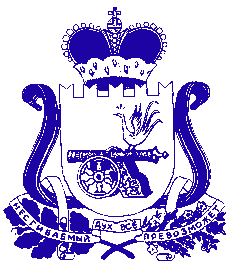 АДМИНИСТРАЦИЯ МУНИЦИПАЛЬНОГО ОБРАЗОВАНИЯ «КРАСНИНСКИЙ РАЙОН»  СМОЛЕНСКОЙ ОБЛАСТИР А С П О Р Я Ж Е Н И Еот 15.01.2021 № 06-рОб утверждении Плана мероприятийпо проведению комплексных кадастровых работ    В соответствии с главой 4.1 Федерального закона от 24.07.2007 № 221-ФЗ «О кадастровой деятельности», в целях реализации на территории Смоленской области мероприятий по проведению комплексных кадастровых работ, утвержденных распоряжением от 17.01.2019 №3-р/адм (в редакции распоряжений Администрации Смоленской области от 31.12.2019 № 2486-р/адм, от 08.04.2020 № 602-р/адм) «Об организации проведения комплексных кадастровых работ на территории Смоленской области», Уставом муниципального образования «Краснинский район»   Смоленской области:     1. Утвердить прилагаемый План мероприятий по проведению комплексных кадастровых работ на территории муниципального образования «Краснинский район»   Смоленской области на 2021-2022 годы (далее также - план).      2. Определить Отдел экономики, комплексного развития и муниципального имущества Администрации муниципального образования «Краснинский район»   Смоленской области уполномоченным органом по проведению комплексных кадастровых работ на территории муниципального образования «Краснинский район»   Смоленской области на 2021-2022 годы.      3. Разместить настоящее распоряжение на официальном сайте  муниципального образования «Краснинский район» Смоленской области  в информационно-телекоммуникационной сети «Интернет».       4. Контроль за исполнением настоящего распоряжения возложить на заместителя Главы муниципального образования «Краснинский район»   Смоленской области А.В.Герасимова.      Глава муниципального образования«Краснинский район»   Смоленской области                                                                                 С.В. АрхипенковУтвержденраспоряжением Администрации муниципального образования «Краснинский район» Смоленской областиот  15.01.2021 № 06-рПланмероприятий по проведению комплексных кадастровых работ на территории муниципального образования «Краснинский район» Смоленской области на  2021-2022 годы№п/пНаименование мероприятияСроки исполненияСроки исполненияОтветственные исполнители123341.Определение перечня кадастровых кварталов, в границах которых планируется проведение комплексных кадастровых работ на очередной год, и количества объектов недвижимости, сведения о которых планируются к включению в карты-планы территорий, составленные по результатам проведения комплексных кадастровых работ (в том числе объектов недвижимости, сведения о границах которых подлежат уточнению, установлению, по которым подлежат исправлению реестровые ошибки в сведениях Единого государственного реестра недвижимости, а также подлежащих образованию в ходе проведения комплексных кадастровых работ объектов недвижимости).Направление указанных сведений в Департамент имущественных и земельных отношений Смоленской областиежегодно до 20 января года, предшествующего году проведения комплексных кадастровых работежегодно до 20 января года, предшествующего году проведения комплексных кадастровых работОтдел экономики, комплексного развития и муниципального имущества Администрации муниципального образования «Краснинский район» Смоленской области2.Проведение полевых обследований и инвентаризации кадастровых кварталов комплексных кадастровых работежегодно до 30 декабря года, предшествующего году проведения комплексных кадастровых работежегодно до 30 декабря года, предшествующего году проведения комплексных кадастровых работОтдел экономики, комплексного развития и муниципального имущества Администрации муниципального образования «Краснинский район» Смоленской области3.Разработка и утверждение  проектов межевания территории для кадастровых кварталов, в границах которых планируется проведение комплексных кадастровых работ (в случаях, предусмотренных частью 6 статьи 42 (1) Федерального закона «О кадастровой деятельности»ежегодно до 30 декабря года, предшествующего году проведения комплексных кадастровыхработежегодно до 30 декабря года, предшествующего году проведения комплексных кадастровыхработОтдел экономики, комплексного развития и муниципального имущества Администрации муниципального образования «Краснинский район» Смоленской области, Отдел по строительству и ЖКХ Администрации муниципального образования «Краснинский район» Смоленской области4Актуализация проектов межевания территории для кадастровых кварталов, в границах которых планируется проведение комплексных кадастровых работежегодно до 30 декабря года, предшествующего году проведения комплексных кадастровых работежегодно до 30 декабря года, предшествующего году проведения комплексных кадастровых работ Отдел экономики, комплексного развития и муниципального имущества Администрации муниципального образования «Краснинский район» Смоленской области,Отдел по строительству и ЖКХ Администрации муниципального образования «Краснинский район» Смоленской области5.Определение объема и источников финансирования проведения комплексных кадастровых работежегодно до 30 декабря года, предшествующего году проведения комплексных кадастровых работежегодно до 30 декабря года, предшествующего году проведения комплексных кадастровых работОтдел экономики, комплексного развития и муниципального имущества Администрации муниципального образования «Краснинский район» Смоленской области6.Заключение муниципальных контрактов на выполнение комплексных кадастровых работ в порядке, установленном Федеральным законом «О контрактной системе в сфере закупок товаров, работ, услуг для обеспечения государственных и муниципальных нужд»ежегодно до 30 марта года, проведения комплексных кадастровых работ.ежегодно до 30 марта года, проведения комплексных кадастровых работ.Администрация муниципального образования «Краснинский район» Смоленской области7.Информирование граждан и юридических лиц о начале выполнения комплексных кадастровых работ в порядке предусмотренным Федеральным законом «О кадастровой деятельности».Информирование граждан и юридических лиц о начале выполнения комплексных кадастровых работ в порядке предусмотренным Федеральным законом «О кадастровой деятельности».в течение десяти рабочих дней со дня заключения муниципального контракта на выполнение комплексных кадастровых работ Отдел экономики, комплексного развития и муниципального имущества Администрации муниципального образования «Краснинский район» Смоленской области8.Формирование  согласительных комиссий в связи с проведением комплексных кадастровых работ в порядке, предусмотренном Федеральным законом «О кадастровой деятельности». Утверждение регламента работы согласительных комиссийФормирование  согласительных комиссий в связи с проведением комплексных кадастровых работ в порядке, предусмотренном Федеральным законом «О кадастровой деятельности». Утверждение регламента работы согласительных комиссийв течение двадцати рабочих дней со дня заключения муниципального контракта на выполнение комплексных кадастровых работ Отдел экономики, комплексного развития и муниципального имущества Администрации муниципального образования «Краснинский район» Смоленской области9.Проведение комплексных кадастровых работ в соответствии с условиями заключенных муниципальных контрактов и подготовка карт-планов территорий, составленных по результатам проведения комплексных кадастровых работ Проведение комплексных кадастровых работ в соответствии с условиями заключенных муниципальных контрактов и подготовка карт-планов территорий, составленных по результатам проведения комплексных кадастровых работ ежегодно до 25 августа года проведения комплексных кадастровых работОтдел экономики, комплексного развития и муниципального имущества Администрации муниципального образования «Краснинский район» Смоленской области;Отдел по строительству и ЖКХ Администрации муниципального образования «Краснинский район» Смоленской области10.Согласование местоположения границ земельных участков, установленных в результате проведения комплексных кадастровых работ, путем проведения заседаний согласительных комиссийСогласование местоположения границ земельных участков, установленных в результате проведения комплексных кадастровых работ, путем проведения заседаний согласительных комиссийежегодно до 30 октября года проведения комплексных кадастровых работОтдел экономики, комплексного развития и муниципального имущества Администрации муниципального образования «Краснинский район» Смоленской области11.Утверждение карт-планов территорий, составленных по результатам проведения комплексных кадастровых работУтверждение карт-планов территорий, составленных по результатам проведения комплексных кадастровых работежегодно до 25 ноября года проведения комплексных кадастровых работ Отдел экономики, комплексного развития и муниципального имущества Администрации муниципального образования «Краснинский район» Смоленской области;Отдел по строительству и ЖКХ Администрации муниципального образования «Краснинский район» Смоленской области12.Внесение в Единый государственный реестр недвижимости сведений об объектах недвижимости, включенных в  карты – планы территорий, составленные по результатам проведения комплексных кадастровых работВнесение в Единый государственный реестр недвижимости сведений об объектах недвижимости, включенных в  карты – планы территорий, составленные по результатам проведения комплексных кадастровых работежегодно до 15 декабря года проведения  комплексных кадастровых работОтдел экономики, комплексного развития и муниципального имущества Администрации муниципального образования «Краснинский район» Смоленской области13.Освещение в средствах массовой информации мероприятий по проведению комплексных кадастровых работ в порядке и случаях, предусмотренных Федеральным законом «О кадастровой деятельности»Освещение в средствах массовой информации мероприятий по проведению комплексных кадастровых работ в порядке и случаях, предусмотренных Федеральным законом «О кадастровой деятельности»постоянноОтдел экономики, комплексного развития и муниципального имущества Администрации муниципального образования «Краснинский район» Смоленской области